Мергенбаева Айслу Халыковна,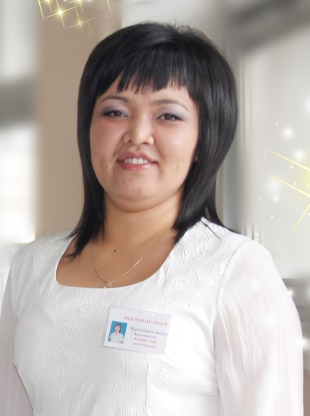 учитель информатики, средняя общеобразовательная школа №23,ЗКО, г. УральскРеализуем сценарийРаздел V. Создание компьютерной игры(6- класс)Раздел V.Создание компьютерной игрыУрок: Реализуем сценарийЦель обучения6.3.1.1 – разрабатывать и реализовывать сценарии в игровой среде программирования6.3.3.1– находить и исправлять ошибки в программеЦель урокаФормировать знания о способах реализации сценария игры в игровой среде программирования.Учить разрабатывать общий алгоритм реализации сценария игрыФормировать умение реализовать на практике общий алгоритм игрыОжидаемые результаты1-й уровень усвоения. Все ученики знают ответы на вопросы «Думаем и обсуждаем» 2-й уровень усвоения. Большинство учащихся знают ответы на вопросы «Анализируем и сравниваем» и «Выполняем в тетради» из учебника. 3-й уровень усвоения. Некоторые из учеников могут на практике выполнить задания рубрик «Выполняем на компьютере»Привитие ценностей Сотрудничество: включает в себя развитие теплых отношений во время групповой работы, формирование навыков сотрудничества и развитие конструктивного подхода, умение критически мыслить при выстраивании взаимоотношений.Межпредметные связиМатематика Предварительные знанияКоманды игровой среды Scratch. Этапы разработки игрыИспользуемые ресурсыУчебник, индивидуальная тетрадь ученика, книга для учителя, интерактивная доска, компьютеры, слайды, оценочный лист.Оценивание результатов1-й уровень усвоения – «удовлетворительно»; 1-й и 2-й уровни усвоения – «хорошо»; 1-й, 2-й и 3-й уровни усвоения – «отлично» Этапы, виды работы, ход урока, деятельность учителя и учащихсяЭТАП IОрганизационный момент (2мин.)Приветствие учащихся.Деление на группы с помощью мобильного телефона (2 мин)Раздача «Листов, оценивания» Знакомство с критериями оценки.Проверка уровня подготовки домашнего задания (5 мин)  https://b.socrative.com/login/student/Побуждение интереса к новой теме, создание проблемной ситуации (3мин)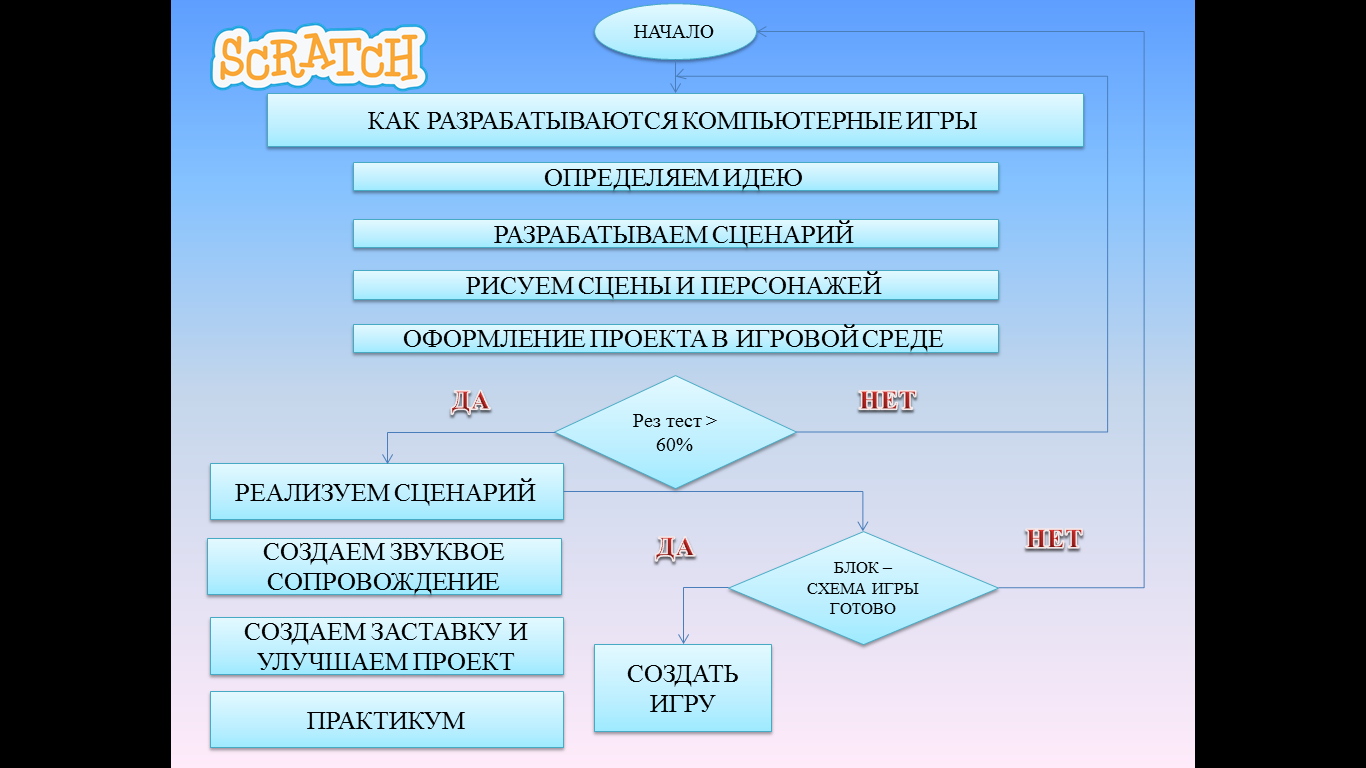 ЭТАП II- Алгоритм реализации любой игры начинается с описания набора действий каждого игрового объекта в строгой последовательности шагов.- Так как вы уже знакомы с понятием алгоритма, далее мы продолжим работу описания  алгоритма компьютерной игры. (Общий алгоритм реализации сценария игры) (1мин)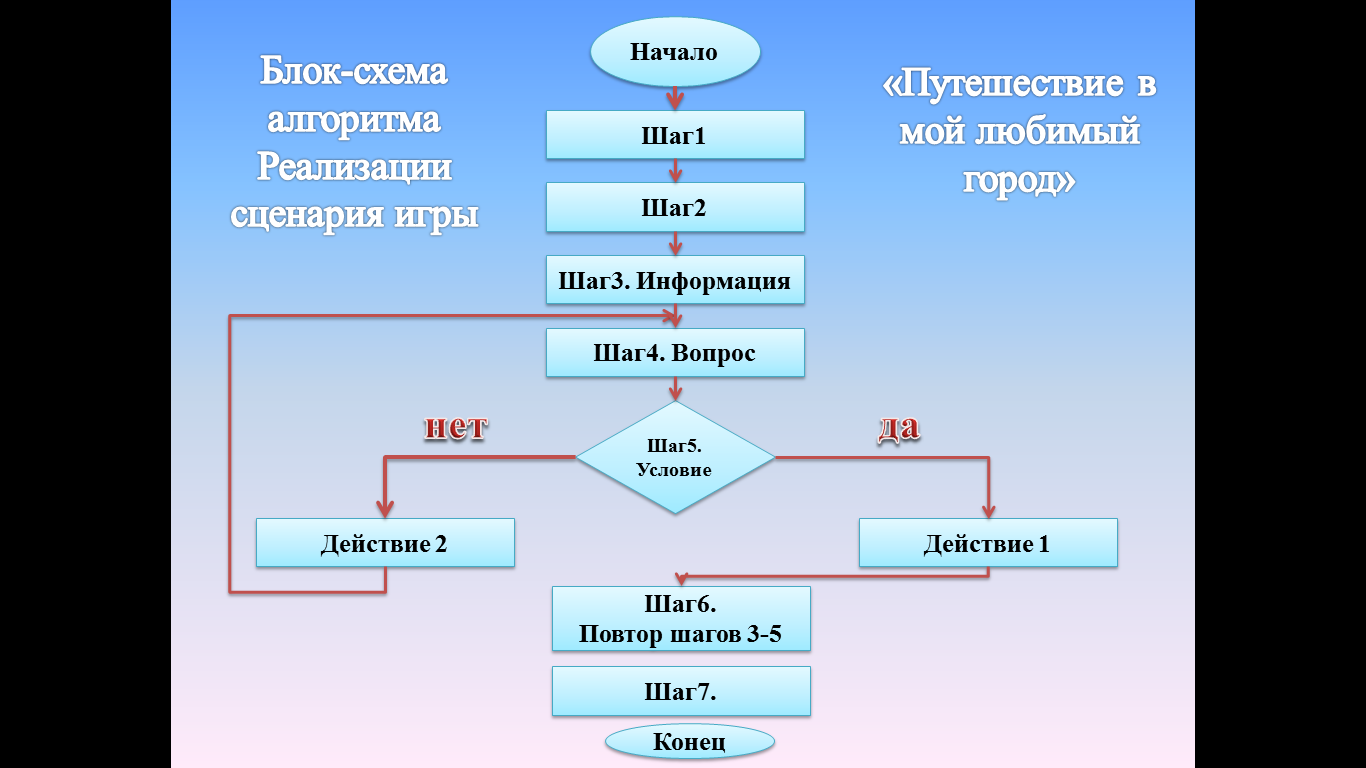 Задание рубрики  «Анализируем и сравниваем» Демонстрация скретча «Путешествие в мой любимы город»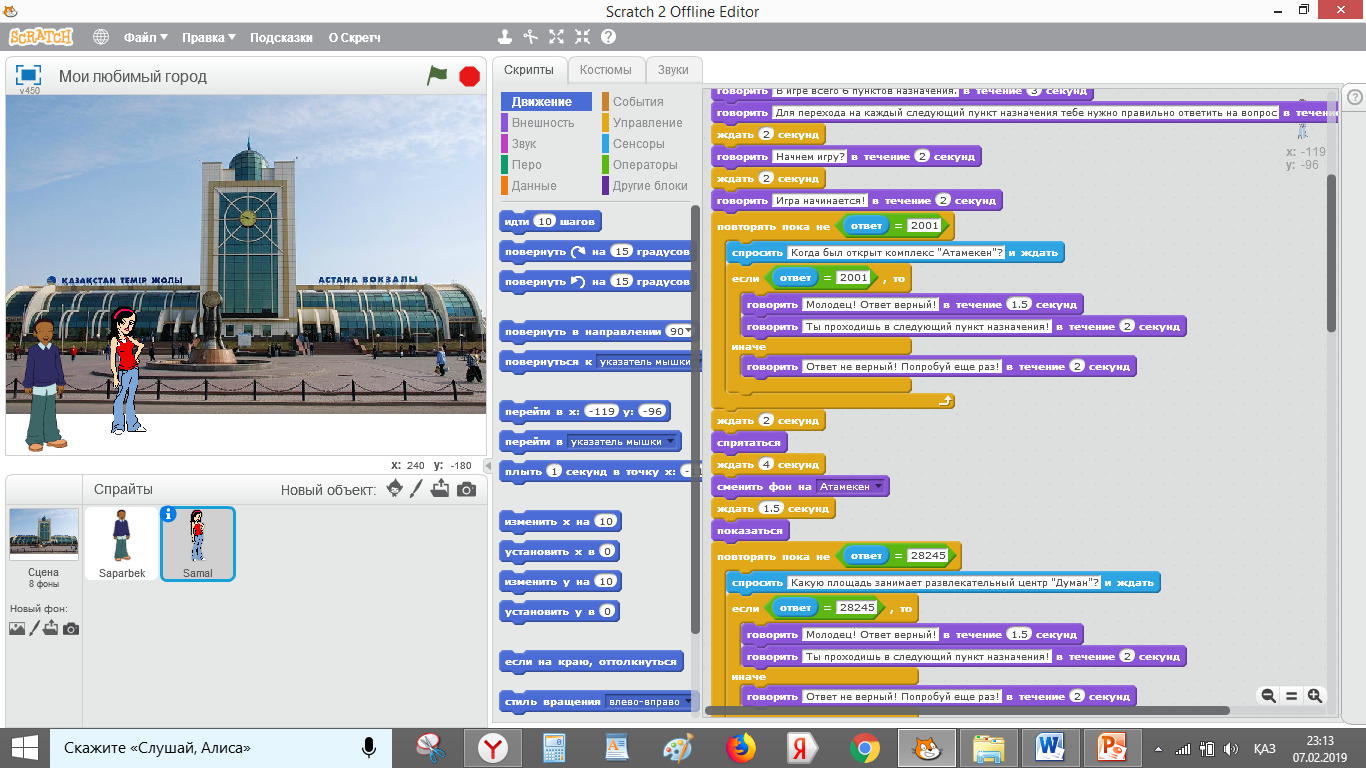 Задание рубрики «Думаем  и обсуждаем» (4 мин) https://learningapps.org/display?v=p4mj7tevt19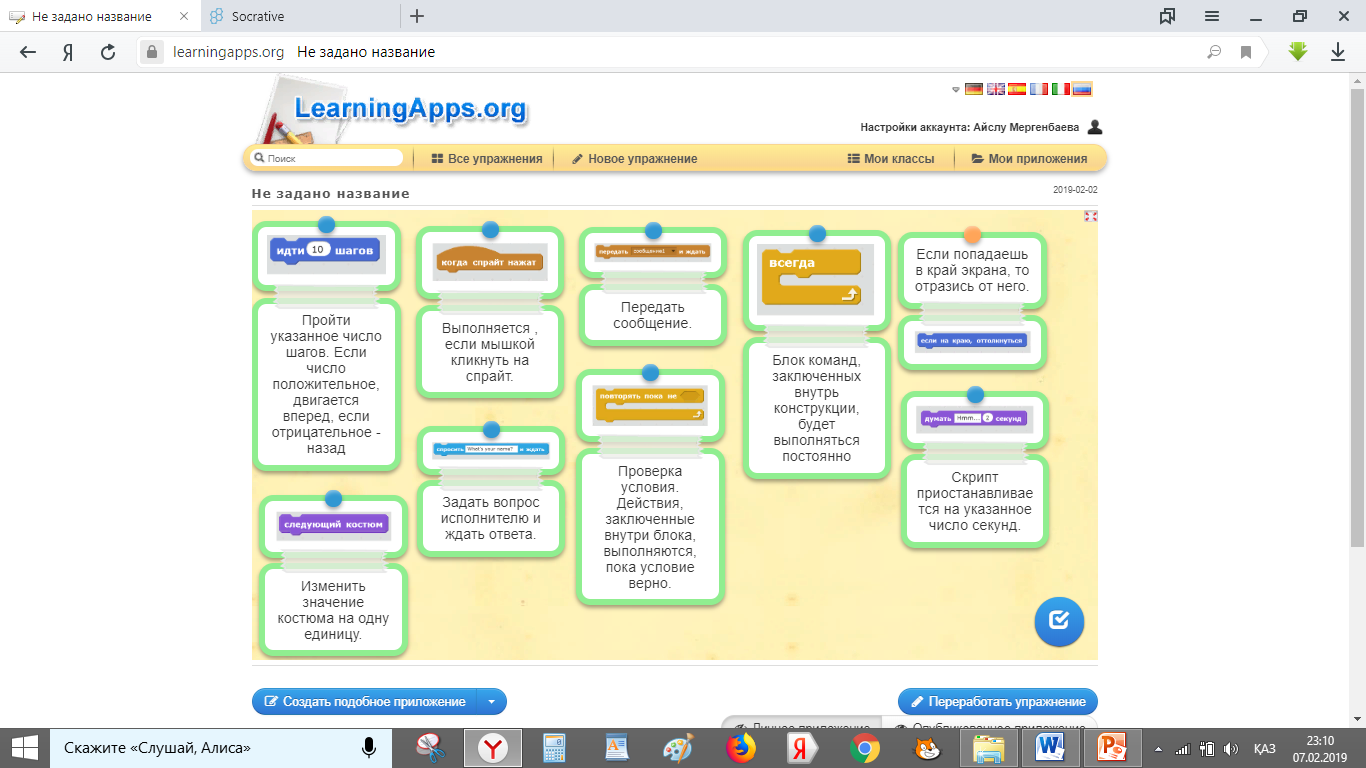 Физкультминутка (1 мин)Выполнение практических заданий (15 мин)Выполняют задания на компьютере (Групповая работа)Обмениваются мнениями, используя стратегию «Продолжим мысль» ученики по очереди демонстрируют свои проекты классу. ЭТАП IIIОбратная связь (2 мин)Заключение: (1мин)Домашнее задание (2мин)Выполнить в индивидуальной тетради задания из рубрики «Выполняем в тетради» по теме $22